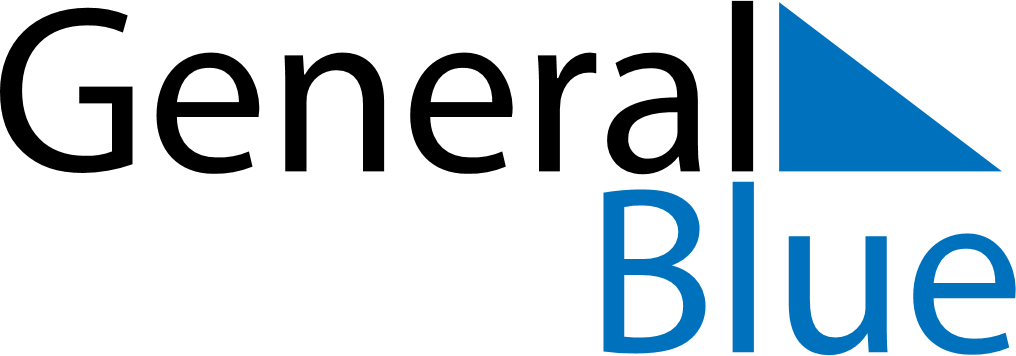 October 2023October 2023October 2023October 2023MozambiqueMozambiqueMozambiqueSundayMondayTuesdayWednesdayThursdayFridayFridaySaturday12345667Peace and Reconciliation Day8910111213131415161718192020212223242526272728293031